In 1 Minute auf den Punkt 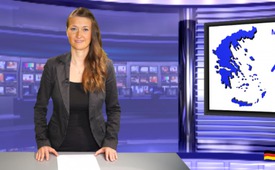 Massiver Anstieg der Selbstmordrate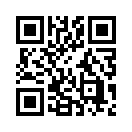 Im Zeitraum von 2008–2012 stieg in Griechenland die Zahl der Selbstmorde um 36 % an. Dies sei Ausdruck der Verzweiflung über den massiv sinkenden ...Im Zeitraum von 2008–2012 stieg in Griechenland die Zahl der Selbstmorde um 36 % an. Dies sei Ausdruck der Verzweiflung über den massiv sinkenden Lebensstandard in Griechenland. Auslöser war die Finanzkrise 2008 mit den darauffolgenden massiven Sparvorgaben der Trojka*. Besonders alarmierend ist zudem ein aktueller Bericht von UNICEF, wonach mindestens jedem dritten griechischen Kind Armut und soziale Ausgrenzung droht.von br.Quellen:Auszug aus der internationalen Wochenzeitung: Neue Solidarität Nr. 16/17, 16.4.2014, unter
„Wirtschaftsnachrichten“ | www.rheinwiesenlager.de| www.youtube.com/watch?v=QzHG4ad51wYDas könnte Sie auch interessieren:#1MinuteAufDenPunkt - In 1 Minute auf den Punkt - www.kla.tv/1MinuteAufDenPunktKla.TV – Die anderen Nachrichten ... frei – unabhängig – unzensiert ...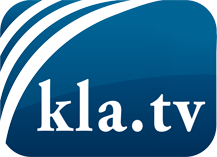 was die Medien nicht verschweigen sollten ...wenig Gehörtes vom Volk, für das Volk ...tägliche News ab 19:45 Uhr auf www.kla.tvDranbleiben lohnt sich!Kostenloses Abonnement mit wöchentlichen News per E-Mail erhalten Sie unter: www.kla.tv/aboSicherheitshinweis:Gegenstimmen werden leider immer weiter zensiert und unterdrückt. Solange wir nicht gemäß den Interessen und Ideologien der Systempresse berichten, müssen wir jederzeit damit rechnen, dass Vorwände gesucht werden, um Kla.TV zu sperren oder zu schaden.Vernetzen Sie sich darum heute noch internetunabhängig!
Klicken Sie hier: www.kla.tv/vernetzungLizenz:    Creative Commons-Lizenz mit Namensnennung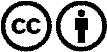 Verbreitung und Wiederaufbereitung ist mit Namensnennung erwünscht! Das Material darf jedoch nicht aus dem Kontext gerissen präsentiert werden. Mit öffentlichen Geldern (GEZ, Serafe, GIS, ...) finanzierte Institutionen ist die Verwendung ohne Rückfrage untersagt. Verstöße können strafrechtlich verfolgt werden.